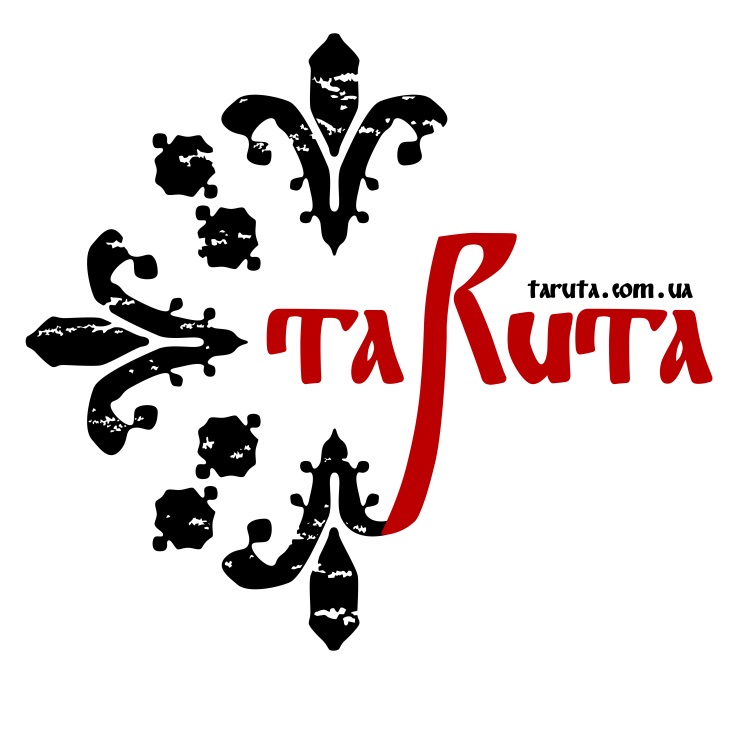 Побутовий райдер гурту ТаРУТАМенеджер гурту:Юлія Скорбатюк, тел. +38 063 10 22 163Учасники8 людей (6 музикантів + менеджер + один «плюс»)Проїздмікроавтобус, який дозволяє комфортно розмістити учасників та багажне відділення для музичних інструментів.Поселенняготель: 3 – двомісні номери; 2 – одномісні, забезпечення праскою та фенами для сушіння волосся.Харчуваннятриразове повноцінне: 8 порцій, з яких 1 вегетаріанська страва (прохання ознайомитися з вегетаріанським меню)Саундчек2 годиниГримеркафрукти, овочі, бутерброди (звичайні та вегетаріанські), сік, негазована вода, пепсі, алкоголь (грузинський коньяк/віскі/ром). Гримерка має закриватися на ключ.Сценапо пляшці негазованої води біля кожного музиканта, а також її достатній запас біля сцени. Чисті рушники.ГонорарПередплата 50% для підтвердження дати.